ҠАРАР                                                                                ПОСТАНОВЛЕНИЕ05 декабрь 2018 й 		             № 93                      05 декабря  2018 г.           О списании с баланса администрации сельского поселения Дюртюлинский сельсовет муниципального района Шаранский район Республики Башкортостан недвижимого имущества    В соответствии  с Инструкцией по бюджетному учету, утвержденной Приказом от 30 декабря . № 148н Министерства Финансов Российской Федерации, с «Положением о Порядке списания муниципального имущества (основных средств),  находящегося  в муниципальной собственности Администрации сельского поселения Дюртюлинский сельсовет муниципального района Шаранский район Республики Башкортостан», утвержденного решением Совета сельского поселения Дюртюлинский сельсовет муниципального района Шаранский район Республики Башкортостан от 05 декабря 2018 года №38/340, ПОСТАНОВЛЯЮ:1. Списать с баланса администрации сельского поселения Дюртюлинский сельсовет муниципального района Шаранский район Республики Башкортостан недвижимое имущество согласно перечню (Приложение).         2. Рекомендовать бухгалтеру по основным средствам МКУ «Централизованная бухгалтерия администраций сельских поселений муниципального района Шаранский район Республики Башкортостан Асылбаевой Г.Г. в установленном порядке представить документы для внесения изменений в Реестр имущества муниципального района Шаранский район.          3. Настоящее постановление вступает в силу с 1 января 2019 года.4. Контроль за исполнением настоящего распоряжения оставляю за собой.Глава сельского поселения                                                      Л.Н.ГибатоваПриложение  к постановлению Администрации сельского поселения Дюртюлинский сельсоветмуниципального района Шаранский районРеспублики Башкортостанот 05.12.2018 г. № 93Перечень  недвижимого имущества,  подлежащего списанию с баланса администрации сельского поселения Дюртюлинский сельсовет муниципального района Шаранский район Республики БашкортостанБашкортостан РеспубликаһыШаран районымуниципаль районыныңДүртөйлө ауыл СоветыАУЫЛ БИЛӘМӘҺЕ ХАКИМИӘТЕ452642,Дүртөйлө ауылы, Мэктэп урамы, 29-йорт,                   тел.(34769) 2-39-19email: durtss@yandex.ru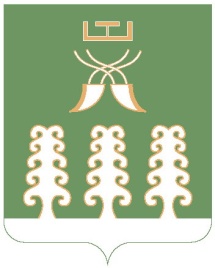                      Республика Башкортостан       Администрация сельского   поселения                      Дюртюлинский сельсовет                      муниципального района                        Шаранский район            452642,с. Дюртюли, ул.Школьная, д.29, тел.(34769) 2-39-19email: durtss@yandex.ru№ п/пНаименование, вид объектаУчетный номер (кадастровый или инвентарный номер)Адрес, местонахождение  объектаХарактеристики объекта Характеристики объекта Характеристики объекта Обременение№ п/пНаименование, вид объектаУчетный номер (кадастровый или инвентарный номер)Адрес, местонахождение  объектаЭтажностьОбщая площадь кв.м.дополнительная информацияОбременение123456781Здание-жилой дом02:53:090501:185 Инв. номер №001281 Республика Башкортостан, Шаранский район, д. Сарсаз, ул. Центральная, д.5Б1195,2Договор передачи жилого помещения в собственность от 01.02.2018 годаВыписка из ЕГРН от 28.02.2018 года № 02:53:090501:185-02/127/2018-2 на Сагадиеву И.И.